LAZSO - Новые кабели серии WH-111 поддерживают HDMI 2.001.11.2017 16:06Новые кабели LAZSO WH-111 поддерживают HDMI 2.0Производитель LAZSO поставил в Россию новые кабели HDMI различной длины серии Lazso WH-111, которые поддерживают HDMI 2.0 и упакованы в новые оригинальные блистеры. Lazso WH-111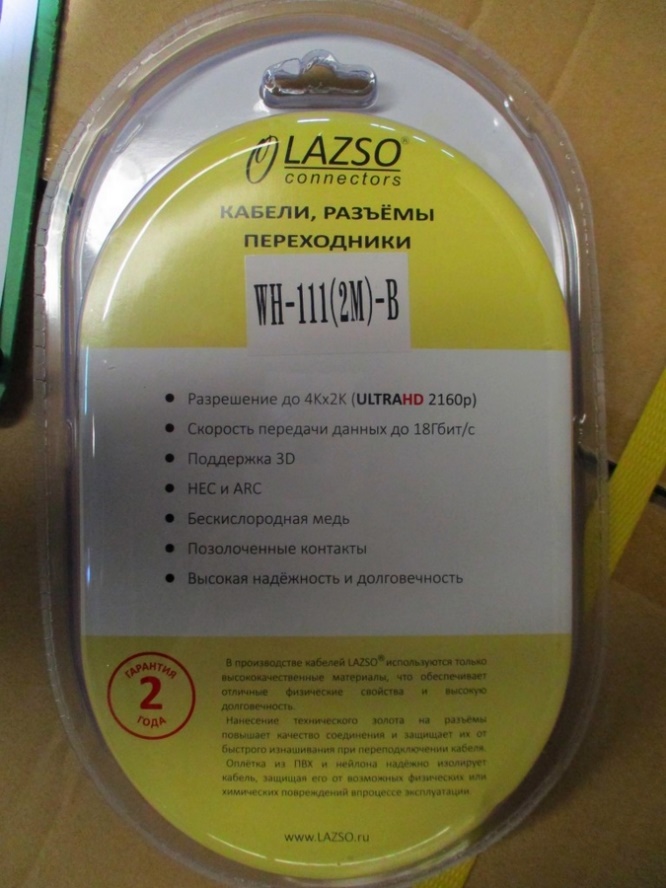 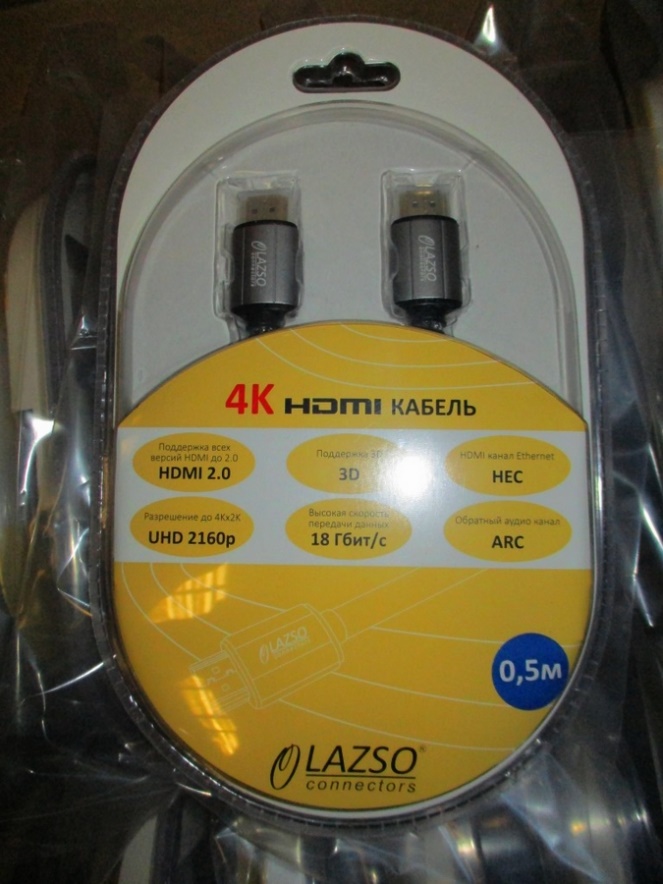 Цена: от 150 руб. Особенности:Скорость передачи данных до 18 Гбит/с Добавлена поддержка Full HD 3D со скоростью 120 кадров в секундуДобавлена поддержка разрешения 4K (3840×2160) при 50/60 ГцБескислородная медьПозолочённые контактыВысокая надёжность и долговечностьВнимание! Чтобы исключить подделку, запомните: Вот так выглядят новые блистеры, в которых упакован кабель LAZSOНа оригинальных кабелях логотип LAZSO нанесён прямо на разъёмах кабеля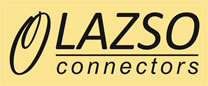 Гарантия - 2 года!По вопросам приобретения обращайтесь к официальным дилерам LAZSO или подробно изучайте оборудование для вашего решения на нашем сайте.Скачать каталог LAZSO здесь.